                                                                                                                                                      ПРОЕКТ                                                                                                                                                                                                                                                                                                  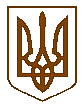 Баришівська селищна рада                                                                                                                                Броварського районуКиївської областіVIII скликанняР І Ш Е Н Н Я28.01.2022                                                                                         № проєктПро хід виконання місцевої цільової Програми розвитку культури на 2021-2023 роки    Відповідно до Закону України "Про державні цільові Програми"; підпункту 22 пункту 1 статті 26, підпункту 1 пункту а) статті 27 та підпункту 9 пункту 4 статті 42 Закону України "Про місцеве самоврядування в Україні", Конституції України, законах України «Про культуру», «Про музеї та музейну справу», «Про бібліотеки та бібліотечну справу», «Про позашкільну освіту» керуючись Бюджетним кодексом України, з метою покращення контролю за належним їх виконанням, селищна радав и р і ш и л а:Інформацію в.о.начальника відділу культури та туризму Баришівської селищної ради  Полігушко О.М. про хід виконання місцевої цільової Програми розвитку культури на 2021-2023 рік за 2021 рік взяти до уваги (довідка додається).Рекомендувати відділу культури та туризму Баришівської селищної ради надалі сприяти у проведенні культурно-масових заходів та різноманітних  культурних проектів, фестивалів та конкурсів, у  наданні  якісних  культурних послуг для всіх верств населення,  надалі  розвивати  народну творчість та популяризацію національних звичаїв і обрядів на території Баришівської громади.3. Контроль за виконанням рішення покласти на постійну комісію з питань охорони здоров’я, освіти, культури, молоді і спорту, соціального захисту населення та на постійну комісію з питань соціально-економічного, інвестиційного, культурного  розвитку, бюджету, фінансів та цін Баришівської селищної ради.Селищний голова 			               	Олександр ВАРЕНІЧЕНКО